Пән бойынша қорытынды емтихан бағдарламасы«Академиялық мәтін және хат»Көктемгі семестр, 3 курс, Қаз/б, Қоғаммен байланысТақырыптардың үлгі тізімі:Академиялық жазудың негізгі жанрлары (реферат, шолу,аналитикалық шолу, ғылыми есеп).Аңдатпа(аннотация) баспа жұмысының немесе қолжазба мазмұнының қысқаша сипаттамасы ретінде.Абстракті(аңдатпа) құрылымы.Аннотацияның негізгі мақсаттары мен міндеттері.Реферат ғылыми ақпарат саласындағы ерекше жанр ретінде.Рефераттың құрылымы.Рефераттың негізгі мақсаттары мен міндеттері. Ғылыми және ғылыми-техникалық ақпараттық ортада реферат жасау.Білімнің әртүрлі салаларындағы рефераттық журналдар. Реферат пен аннотацияның ұқсастықтары мен айырмашылықтары.Реферат пен рецензияның ұқсастықтары мен айырмашылықтары.Реферат пен шолу мақаласының ұқсастықтары мен айырмашылықтары.Шолу(Рецензия). Шолудың құрылымы, мағынасы.Ғылыми іс-шара (конференция) туралы баяндама.Академиялық жазу үлгілерін сипаттаңыз.Академиялық мәтіннің логикалық мәселелері.Оқу мәтінінің синтаксистік мәселелері.Библиографиялық дереккөздерді ресімдеуге қойылатын заманауи талаптар.Библиографиялық анықтамаларды ресімдеуге қойылатын заманауи талаптар.Реферат жазу әдістемесі.Эссе жазу техникасы.Курстық жұмысты орындау әдістемесі.Дипломдық жұмысты орындау әдістемесі.Магистрлік диссертацияны орындау әдістемесі.Ғылыми мақала жазуға қойылатын талаптар.Оқу әдебиеттері:Болсуновская Л.М. Аннотирование и реферирование научно-популярных и научных текстов на английском языке [Текст] : учебное пособие / Л. М. Болсуновская, В. Н. Демченко, И. В. Шендерова ; М-во образования и науки РФ, Гос. образовательное учреждение высш. проф. образования «Нац. исслед. Томский политехнический ун-т» - Томск Изд-во Томского политехнического ун-та, 2010. Славина Г., Аннотирование и реферирование. Учебное пособие по английскому языку/ Г. Славина, З. Харьковский, Е. Антонова - Москва : Флинта Наука, 2009 Шимановская Л.А. Аннотирование и реферирование научно-популярной литературы на английском языке : учебнометодическое пособие / Л. А. Шимановская ; Федеральное агентство по образованию, Гос. образовательное учреждение высш. проф. образования «Казанский гос. технологический ун-т» - Казань : КГТУ, 2010.Короткина И.Б. Академическое письмо: процесс, продукт и практика. Учебное пособие для ВУЗов - Москва. Юрайт, 2015 г.Қосымша әдебиеттер: 1. Шкляр, М. Ф. Основы научных исследований [Электронный ресурс] : Учебное пособие для бакалавров / М. Ф. Шкляр. - 5-е изд. - М.: Издательско-торговая корпорация "Дашков и К-", 2013. - 244 с. - Режим доступа: // http://znanium.com/bookread.php?book=415019 2.Научно-исследовательская работа студентов-филологов: учебное пособие / Казан. (Приволж.) федер. ун-т, Ин-т филологии и искусств; [сост.: доц., к.филол.н. Э. Ф. Нагуманова, к.филол.н. И. Ж. Едиханов].?Казань: [Казанский университет], 2012.?63 с. 7. Интернет-ресурстар: Академическое письмо. Высшее образование в России - http://www.vovr.ru/clubitr.html Как написать дипломную работу - http://diplomguide.ru/ Развитие необходимых навыков академического письма - https://www.google.ru/url?sa=t&rct=j&q=&esrc=s&source=web&cd=6&ved=0ahUKEwjcm9Tuqp3LAhXBQJЧто такое академическое письмо - https://www.google.ru/url?sa=t&rct=j&q=&esrc=s&source=web&cd=4&ved=0ahUKEwjcm9Tuqp3LAhXBQJ4 уровня академического письма - https://academics.hse.ru/awc/levelsАкадемиялық тәртіп ережелеріҚұрметті студенттер!«Академиялық мәтін және хат» пәні бойынша дәстүрлі емтихан ауызша (масштабтау немесе командалар) синхронды түрде өткізіледі.Емтиханды тапсыру әдістемелерімен әл-Фараби атындағы ҚазҰУ сайтында жарияланған Студенттерге арналған нұсқаулықтың «Қашықтықтан білім беру» - «Сессия нұсқаулығы» бөлімінде танысуға болады.Студенттің ауызша емтиханды тапсыру процесі 3 сұрақтан тұратын билетті ұсынуды қамтиды, студент емтихан комиссиясы алдында жазбаша жауап беруі керек.ҰзақтығыДайындық уақытын емтихан алушы немесе емтихан комиссиясы шешеді.Студент емтиханды белгіленген уақытта ғана тапсыра алады. Уақыт өткеннен кейін жүйе жазбаша жауаптарды қабылдамайды. Сондықтан терілген жауаптарыңызды уақыт біткенше мезгіл-мезгіл бетте сақтау ұсынылады. Бет студент уақытты шарлай алатын таймерді көрсетеді.Студент Univer IS жүйесіне файлдарды тіркей алмайды. Ол онлайн режимінде компьютер пернетақтасының көмегімен жауап өрісіне өз жауабын енгізуі қажет. Мәтіндік жауапта сурет, формула немесе басқа арнайы таңбалар болуы мүмкін емес.Жазбаша емтиханды тапсыру сілтемесін басқаннан кейін студент өзінің емтихан картасындағы сұрақтарды көретін терезе ашылады. Емтиханның ұзақтығы тура 2 сағатты құрайды.Егер техникалық себептер бойынша студент емтиханнан «шығарылса», ол емтиханға бөлінген уақыт ішінде орала алады.Егер емтихан тапсыру кезінде студенттің интернет байланысы жоғалса немесе студент бетті байқаусызда жапса, ол қосылымды қайта қалпына келтіруі немесе 2-7 қадамдарды қайталау арқылы жүйеге қайта кіруі керек. Студент жүйеге оралып, сұрақтарға жауап беруді жалғастыра алады. емтиханға белгіленген мерзімде билетінде.Емтиханды аяқтағаннан кейін сіздің жауаптарыңыз тексеру үшін емтихан алушыға жіберіледі, ол сіздің мәтіндік жауаптың егжей-тегжейлі талдауымен Antiplagiat.ru жүйесінің есебін қосымша зерттеп, емтихан тапсырмасына жауабыңызды бағалайды.Билет құрылымы. Билет үш сұрақтан тұрады. Әрбір сұраққа жауапты негіздеу үшін нақты мәліметтерді көрсете отырып, егжей-тегжейлі және дәлелді жауап берілуі керек. Қажет болған жағдайда сұрақ ұсынылып, талдануы керек.Бағалау саясатыСіздің қорытынды бағаңыз формула бойынша есептеледі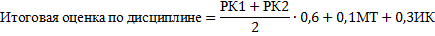 Төменде пайызбен берілген ең төменгі ұпайлар берілген:
95% - 100%: А		90% - 94%: А-                                                        өте жақсы85% - 89%: В+		80% - 84%: В			75% - 79%: В-   жақсы70% - 74%: С+		65% - 69%: С			60% - 64%: С-   қанағаттанарлық55% - 59%: D+		50% - 54%: D-		            0% -49%:       F     қанағаттанарлықсызАкадемиялық құндылықтар:Академиялық адалдық пен адалдық: барлық тапсырмаларды орындаудағы тәуелсіздік; плагиатқа, жалғандыққа, көшірме парақтарын, гаджеттерді пайдалануға, білімді бақылаудың барлық кезеңдерінде алдауға, оқытушыны алдауға және оған құрметсіздікпен қарауға жол бермеу (ҚазҰУ студенттік ар-намыс кодексі).МАҢЫЗДЫ. Аттестациядан кейін біраз уақыттан кейін сіздің баллыңыз проекторлық бейнені қарау және плагиатқа қарсы есепті тексеру кезінде емтихан ережелерін бұзуды анықтау нәтижесінде жойылуы мүмкін.Емтиханда СӘТТІЛІК!